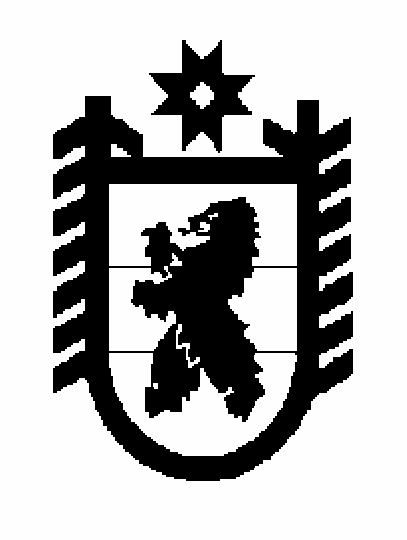 РЕСПУБЛИКА  КАРЕЛИЯПУДОЖСКИЙ МУНИЦИПАЛЬНЫЙ РАЙОНСОВЕТ КУБОВСКОГО СЕЛЬСКОГО ПОСЕЛЕНИЯXXVI СЕССИЯ   IV СОЗЫВАРЕШЕНИЕот     18  марта  2021 г.                                                                        № 98«О принятии в муниципальную собственность Кубовского сельского поселения жилого помещения и земельного участка»В соответствии с  Федеральным законом от 06.10.2003 года № 131-ФЗ «Об общих принципах организации местного самоуправления в Российской Федерации», Законом Республики Карелия от 03.07.2008 года № 1212-ЗРК «О реализации части 11.1 статьи 154 Федерального закона от 22.08.2004 года  № 122-ФЗ «О внесении изменений в законодательные акты Российской Федерации и признании утратившими силу некоторых законодательных актов Российской Федерации в связи с принятием Федеральных законов «О внесении изменений и дополнений в Федеральный закон  «Об общих принципах организации законодательных (представительных) и исполнительных органов государственной власти субъектов Российской Федерации» и «Об общих принципах организации местного самоуправления в Российской Федерации», руководствуясь Уставом Кубовского сельского поселения, обязательством о расторжении договора социального найма жилого помещения и об освобождении занимаемого жилого помещения в муниципальную собственность от 29.09.2020 года.Совет Кубовского сельского поселенияРЕШИЛ:Принять в муниципальную  собственность Кубовского сельского поселения  жилое помещение и земельный участок согласно Приложению к настоящему Решению.2.  Настоящее Решение вступает в силу с момента его подписания.Глава Кубовского сельского поселенияПредседатель Совета Кубовского сельского поселения                                        Т.Н.Бордунова                                  Приложение к Решению        XXvi   сессии IV созываСовета Кубовского сельского поселенияот     18.03.2021            года № 98  ПЕРЕЧЕНЬ            ИМУЩЕСТВА, ПОДЛЕЖАЩЕГО ПЕРЕДАЧЕ В МУНИЦИПАЛЬНУЮ СОБСТВЕННОСТЬ КУБОВСКОГО  СЕЛЬСКОГО ПОСЕЛЕНИЯ  № п/пНаименование имуществаАдрес местоположения имуществаИндивидуализирующие характеристики имуществаИндивидуализирующие характеристики имуществаИндивидуализирующие характеристики имуществаИндивидуализирующие характеристики имуществаИндивидуализирующие характеристики имущества№ п/пНаименование имуществаАдрес местоположения имуществаКадастровый номерОбщая площадь, кв.м.Кадастровая стоимость, руб.Балансовая стоимость, руб.Примечание1Жилое помещениеп. Кубово, ул. Набережная, д.1а,  кв.110:15:0100121:2271,9532162,112Земельный участокп. Кубово, ул. . Набережная, д.1а10:15:0100121:181690,00286178,951